УДК №Фамилия И.О.  Степень, звание, должность, Место работы, ГородЗАГОЛОВОК Текст аннотации.КЛЮЧЕВЫЕ СЛОВА: Ключевые словаТекст статьи.Текст статьи. Список:1;2;3;4;5;6.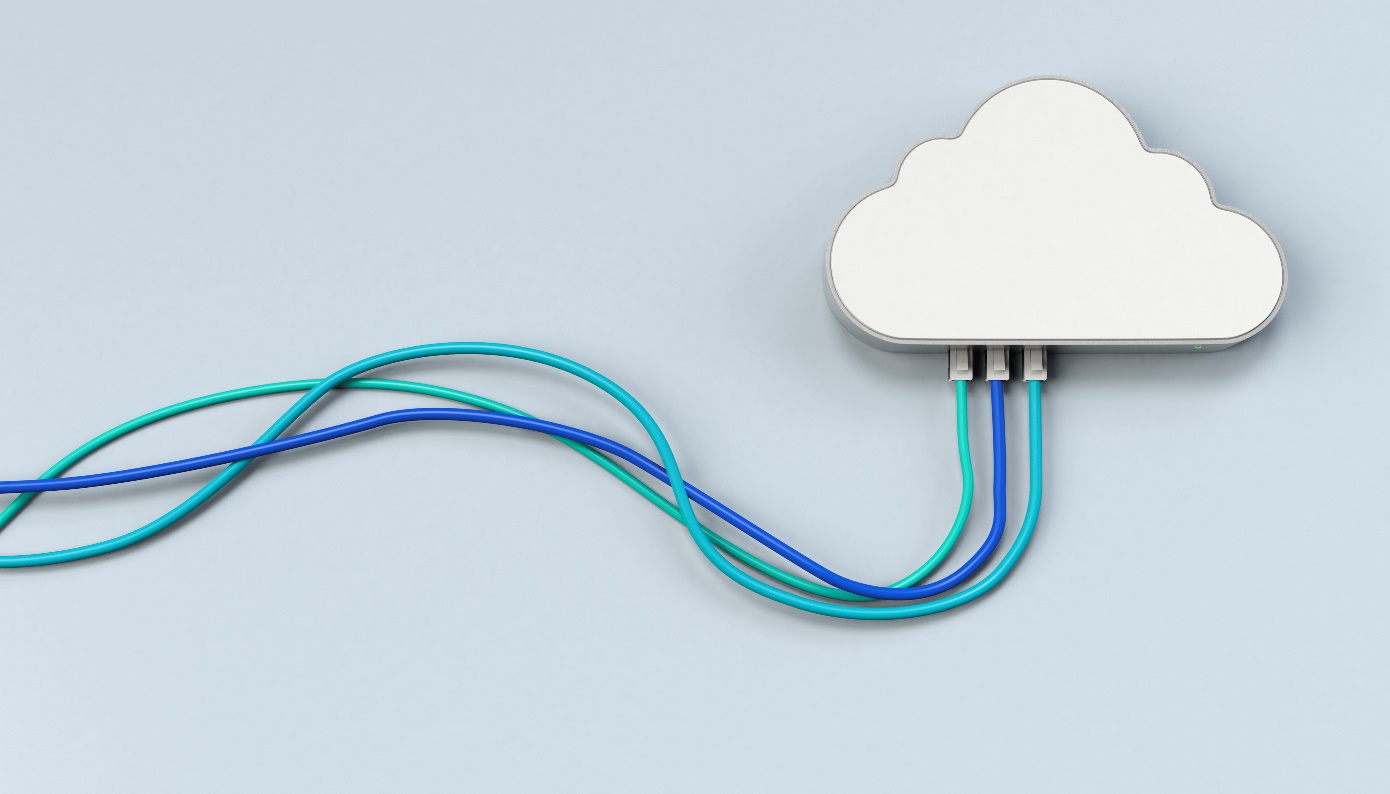 Рис. 1 – Наименование рисункаТекст статьи.Таблица 1. Наименование таблицыТекст статьи.ЛИТЕРАТУРА:Источник 1Источник 2Last Name First Name Patronymic  Degree, title, position, Place of work, CityHEADING The text of the annotation.KEYWORDS: KeywordsКолонка 1Колонка 2Колонка 3Колонка 4Колонка 51111122222333334444455555...............